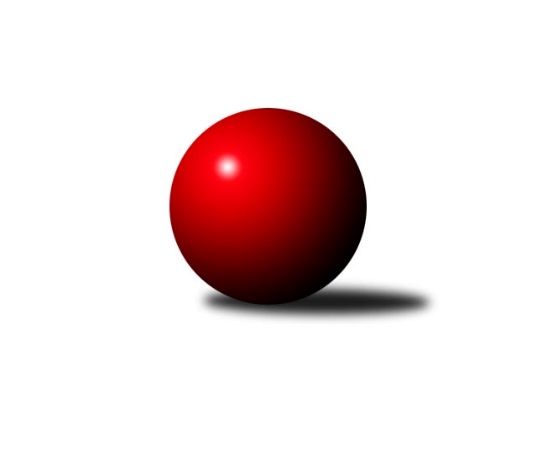 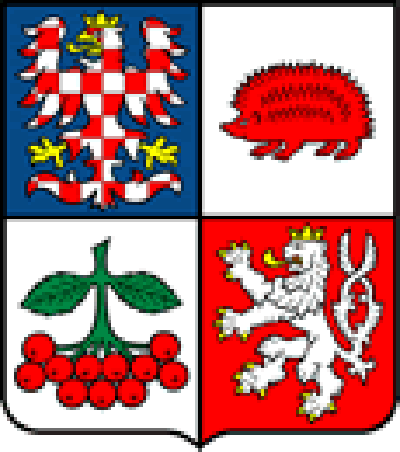 Č.15Ročník 2019/2020	8.2.2020Nejlepšího výkonu v tomto kole: 2800 dosáhlo družstvo: TJ Slovan Kamenice nad Lipou EKrajský přebor Vysočina 2019/2020Výsledky 15. kolaSouhrnný přehled výsledků:TJ Spartak Pelhřimov G	- TJ Spartak Pelhřimov B	3:5	2547:2556	7.0:5.0	6.2.TJ Třebíč C	- KK Slavoj Žirovnice B	2:6	2628:2744	4.0:8.0	7.2.TJ Slovan Kamenice nad Lipou E	- TJ Nové Město na Moravě B	8:0	2800:2449	11.0:1.0	7.2.TJ Sokol Cetoraz 	- TJ BOPO Třebíč A	3:5	2507:2508	6.0:6.0	7.2.TJ Třebíč B	- TJ Slovan Kamenice nad Lipou B	5:3	2674:2622	7.0:5.0	7.2.TJ Start Jihlava B	- TJ BOPO Třebíč B	1:7	2256:2327	3.5:8.5	8.2.Tabulka družstev:	1.	TJ Třebíč B	15	13	0	2	90.5 : 29.5 	117.0 : 63.0 	 2599	26	2.	TJ BOPO Třebíč A	15	12	0	3	82.5 : 37.5 	113.0 : 67.0 	 2555	24	3.	KK Slavoj Žirovnice B	15	12	0	3	77.5 : 42.5 	105.5 : 74.5 	 2595	24	4.	TJ Třebíč C	15	10	0	5	66.5 : 53.5 	100.5 : 79.5 	 2495	20	5.	TJ Sokol Cetoraz	15	9	0	6	69.0 : 51.0 	93.5 : 86.5 	 2532	18	6.	TJ Spartak Pelhřimov B	15	8	0	7	70.0 : 50.0 	101.0 : 79.0 	 2532	16	7.	TJ Slovan Kamenice nad Lipou E	15	8	0	7	66.0 : 54.0 	103.0 : 77.0 	 2526	16	8.	TJ Nové Město na Moravě B	15	7	0	8	55.5 : 64.5 	85.0 : 95.0 	 2470	14	9.	TJ Spartak Pelhřimov G	15	4	0	11	43.5 : 76.5 	71.5 : 108.5 	 2461	8	10.	TJ BOPO Třebíč B	15	3	0	12	36.5 : 83.5 	68.5 : 111.5 	 2328	6	11.	TJ Slovan Kamenice nad Lipou B	15	3	0	12	33.0 : 87.0 	65.5 : 114.5 	 2476	6	12.	TJ Start Jihlava B	15	1	0	14	29.5 : 90.5 	56.0 : 124.0 	 2357	2Podrobné výsledky kola:	 TJ Spartak Pelhřimov G	2547	3:5	2556	TJ Spartak Pelhřimov B	Jan Hruška	 	 209 	 223 		432 	 1:1 	 434 	 	220 	 214		Zdeňka Vytisková	Josefína Vytisková	 	 224 	 229 		453 	 1:1 	 461 	 	245 	 216		Miroslava Matejková	Ondřej Kohout	 	 212 	 211 		423 	 2:0 	 405 	 	204 	 201		Kateřina Carvová	Jiří Čamra	 	 213 	 206 		419 	 2:0 	 376 	 	186 	 190		Igor Vrubel	Lukáš Melichar	 	 212 	 216 		428 	 1:1 	 427 	 	210 	 217		Bohumil Nentvich	Radek David	 	 206 	 186 		392 	 0:2 	 453 	 	234 	 219		Karel Pecharozhodčí: Stanislav KropáčekNejlepší výkon utkání: 461 - Miroslava Matejková	 TJ Třebíč C	2628	2:6	2744	KK Slavoj Žirovnice B	Petr Března	 	 214 	 231 		445 	 1:1 	 442 	 	219 	 223		Daniel Bašta	Lubomír Horák	 	 230 	 207 		437 	 0:2 	 469 	 	242 	 227		Aneta Kusiová	Dagmar Rypelová	 	 209 	 206 		415 	 0:2 	 496 	 	244 	 252		František Jakoubek	Marie Dobešová	 	 229 	 199 		428 	 1:1 	 437 	 	226 	 211		Zdeněk Januška	Tomáš Brátka	 	 215 	 221 		436 	 1:1 	 459 	 	197 	 262		Tomáš Váňa	Lukáš Toman	 	 227 	 240 		467 	 1:1 	 441 	 	245 	 196		Jan Burešrozhodčí: Mojmír NovotnýNejlepší výkon utkání: 496 - František Jakoubek	 TJ Slovan Kamenice nad Lipou E	2800	8:0	2449	TJ Nové Město na Moravě B	David Schober ml.	 	 235 	 215 		450 	 2:0 	 372 	 	196 	 176		Lucie Hlaváčová	Kamila Jirsová	 	 232 	 258 		490 	 2:0 	 436 	 	219 	 217		Libuše Kuběnová	Jan Škrampal	 	 258 	 225 		483 	 2:0 	 397 	 	200 	 197		Roman Svojanovský	Jiří Šindelář	 	 210 	 201 		411 	 2:0 	 361 	 	171 	 190		František Kuběna	Adam Rychtařík	 	 243 	 258 		501 	 2:0 	 430 	 	225 	 205		Zdeněk Topinka	Milan Podhradský	 	 250 	 215 		465 	 1:1 	 453 	 	230 	 223		Anna Kuběnovározhodčí:  Vedoucí družstevNejlepší výkon utkání: 501 - Adam Rychtařík	 TJ Sokol Cetoraz 	2507	3:5	2508	TJ BOPO Třebíč A	Patrik Berka	 	 185 	 211 		396 	 0:2 	 430 	 	215 	 215		Pavel Šplíchal	Dušan Macek	 	 222 	 194 		416 	 1:1 	 409 	 	213 	 196		Filip Šupčík	Vladimír Berka	 	 195 	 217 		412 	 1:1 	 413 	 	225 	 188		Vladimír Dřevo	Radek Čejka	 	 186 	 198 		384 	 1:1 	 421 	 	227 	 194		Kamil Polomski	Jaroslav Lhotka	 	 234 	 223 		457 	 1:1 	 422 	 	245 	 177		Petr Zeman *1	Marcel Berka	 	 220 	 222 		442 	 2:0 	 413 	 	215 	 198		Miroslav Mátlrozhodčí: Čejkastřídání: *1 od 75. hodu Bohumil DrápelaNejlepší výkon utkání: 457 - Jaroslav Lhotka	 TJ Třebíč B	2674	5:3	2622	TJ Slovan Kamenice nad Lipou B	Libor Nováček	 	 241 	 233 		474 	 2:0 	 440 	 	220 	 220		Miroslav Votápek	Jan Dobeš	 	 224 	 224 		448 	 1:1 	 471 	 	219 	 252		Pavel Zedník	Pavel Kohout	 	 211 	 214 		425 	 0:2 	 451 	 	218 	 233		Josef Vančík	Petr Toman *1	 	 190 	 213 		403 	 0:2 	 421 	 	206 	 215		Jan Švarc	Mojmír Novotný	 	 231 	 241 		472 	 2:0 	 440 	 	226 	 214		Filip Schober	Jaroslav Tenkl	 	 227 	 225 		452 	 2:0 	 399 	 	202 	 197		Milan Podhradský ml.rozhodčí:  Vedoucí družstevstřídání: *1 od 51. hodu Vladimír KantorNejlepší výkon utkání: 474 - Libor Nováček	 TJ Start Jihlava B	2256	1:7	2327	TJ BOPO Třebíč B	Marta Tkáčová	 	 195 	 173 		368 	 1:1 	 386 	 	185 	 201		Zdeňka Kolářová	Tomáš Vestfál	 	 186 	 224 		410 	 1:1 	 414 	 	195 	 219		Milan Gregorovič	Sebastián Zavřel	 	 180 	 178 		358 	 0:2 	 397 	 	196 	 201		Pavel Šplíchal st.	Jiří Cháb st.	 	 176 	 223 		399 	 1:1 	 366 	 	194 	 172		Ladislav Štark	Milan Chvátal	 	 167 	 182 		349 	 0.5:1.5 	 373 	 	191 	 182		Martin Kantor	Aleš Paluska	 	 179 	 193 		372 	 0:2 	 391 	 	189 	 202		Marie Ježkovározhodčí:  Vedoucí družstevNejlepší výkon utkání: 414 - Milan GregorovičPořadí jednotlivců:	jméno hráče	družstvo	celkem	plné	dorážka	chyby	poměr kuž.	Maximum	1.	Mojmír Novotný 	TJ Třebíč B	448.84	294.7	154.2	2.7	7/8	(503)	2.	Libor Nováček 	TJ Třebíč B	444.39	294.0	150.4	3.1	6/8	(474)	3.	František Jakoubek 	KK Slavoj Žirovnice B	441.88	301.6	140.3	4.4	5/7	(496)	4.	Jaroslav Lhotka 	TJ Sokol Cetoraz 	441.82	301.6	140.3	6.3	7/7	(470)	5.	Bohumil Drápela 	TJ BOPO Třebíč A	440.90	291.1	149.8	2.8	6/7	(481)	6.	Adam Rychtařík 	TJ Slovan Kamenice nad Lipou E	440.40	304.6	135.8	4.5	6/6	(512)	7.	Jan Dobeš 	TJ Třebíč B	440.14	299.3	140.8	2.3	7/8	(498)	8.	Milan Podhradský 	TJ Slovan Kamenice nad Lipou E	439.54	297.0	142.6	5.1	6/6	(465)	9.	Jan Bureš 	KK Slavoj Žirovnice B	439.25	299.8	139.4	4.0	6/7	(473)	10.	Vladimír Dřevo 	TJ BOPO Třebíč A	438.42	296.2	142.3	4.3	6/7	(464)	11.	Barbora Švédová 	KK Slavoj Žirovnice B	438.40	300.2	138.2	3.9	5/7	(469)	12.	Tomáš Váňa 	KK Slavoj Žirovnice B	435.71	303.0	132.7	5.8	6/7	(471)	13.	Jaroslav Tenkl 	TJ Třebíč B	435.49	291.1	144.4	3.9	7/8	(474)	14.	Václav Novotný 	TJ Spartak Pelhřimov B	434.93	301.0	133.9	5.0	7/7	(466)	15.	Aneta Kusiová 	KK Slavoj Žirovnice B	434.85	293.7	141.2	4.0	7/7	(469)	16.	Petr Toman 	TJ Třebíč C	433.50	293.9	139.6	5.6	6/7	(470)	17.	Lubomír Horák 	TJ Třebíč C	433.29	292.6	140.7	6.7	5/7	(465)	18.	Kamil Polomski 	TJ BOPO Třebíč B	432.98	295.4	137.6	5.0	5/6	(471)	19.	Libor Linhart 	TJ Spartak Pelhřimov G	432.60	293.6	139.0	7.8	5/7	(488)	20.	Miroslav Mátl 	TJ BOPO Třebíč A	431.22	288.5	142.7	3.5	7/7	(468)	21.	Milan Kocanda 	TJ Nové Město na Moravě B	430.08	296.9	133.2	8.2	6/7	(474)	22.	Marcel Berka 	TJ Sokol Cetoraz 	429.68	294.9	134.8	6.3	7/7	(457)	23.	Daniel Bašta 	KK Slavoj Žirovnice B	428.96	298.1	130.9	5.2	6/7	(465)	24.	Milan Gregorovič 	TJ BOPO Třebíč B	427.68	292.1	135.5	8.3	6/6	(469)	25.	Petr Března 	TJ Třebíč C	427.46	299.0	128.5	7.4	6/7	(455)	26.	Lukáš Melichar 	TJ Spartak Pelhřimov G	427.24	295.2	132.1	4.5	7/7	(455)	27.	Pavel Šplíchal 	TJ BOPO Třebíč A	427.21	288.6	138.7	4.4	7/7	(465)	28.	Vladimír Kantor 	TJ Třebíč B	425.93	288.8	137.1	6.0	7/8	(464)	29.	Karel Pecha 	TJ Spartak Pelhřimov B	425.40	295.4	130.0	6.3	7/7	(464)	30.	Pavel Kohout 	TJ Třebíč B	425.39	296.0	129.4	7.3	6/8	(454)	31.	Jan Škrampal 	TJ Slovan Kamenice nad Lipou E	424.98	289.3	135.7	6.1	5/6	(483)	32.	Petr Zeman 	TJ BOPO Třebíč A	424.90	293.4	131.5	5.1	6/7	(463)	33.	Zdeněk Januška 	KK Slavoj Žirovnice B	423.86	293.4	130.4	5.6	6/7	(444)	34.	Petr Hlaváček 	TJ Start Jihlava B	423.08	293.6	129.5	4.8	4/6	(473)	35.	Milan Podhradský  ml.	TJ Slovan Kamenice nad Lipou B	422.50	290.1	132.5	6.0	5/6	(484)	36.	Marek Jirsa 	TJ Slovan Kamenice nad Lipou B	420.88	285.6	135.3	7.9	5/6	(439)	37.	Vladimír Berka 	TJ Sokol Cetoraz 	420.40	291.0	129.5	5.0	6/7	(445)	38.	Jaroslav Benda 	TJ Spartak Pelhřimov B	420.33	289.3	131.0	8.6	7/7	(459)	39.	Zdeněk Topinka 	TJ Nové Město na Moravě B	419.71	292.0	127.7	7.5	6/7	(462)	40.	Dagmar Rypelová 	TJ Třebíč C	419.70	289.1	130.6	7.4	5/7	(454)	41.	Kateřina Carvová 	TJ Spartak Pelhřimov B	419.42	293.1	126.3	9.6	6/7	(463)	42.	Bohumil Nentvich 	TJ Spartak Pelhřimov B	419.39	294.3	125.1	7.4	7/7	(484)	43.	Miroslav Votápek 	TJ Slovan Kamenice nad Lipou B	417.30	289.8	127.5	7.6	6/6	(440)	44.	Anna Kuběnová 	TJ Nové Město na Moravě B	417.28	290.3	127.0	6.4	7/7	(482)	45.	Jan Švarc 	TJ Slovan Kamenice nad Lipou B	417.03	290.5	126.6	6.1	5/6	(464)	46.	Jan Hruška 	TJ Spartak Pelhřimov G	416.06	285.7	130.4	6.3	5/7	(468)	47.	Filip Šupčík 	TJ BOPO Třebíč A	414.93	286.8	128.2	7.8	5/7	(449)	48.	Patrik Berka 	TJ Sokol Cetoraz 	414.57	287.7	126.9	5.6	7/7	(452)	49.	Jiří Šindelář 	TJ Slovan Kamenice nad Lipou E	413.92	287.7	126.2	5.9	6/6	(480)	50.	Josef Fučík 	TJ Spartak Pelhřimov B	413.49	290.4	123.1	7.0	7/7	(459)	51.	Kamila Jirsová 	TJ Slovan Kamenice nad Lipou E	413.44	286.6	126.9	7.3	6/6	(490)	52.	Dušan Macek 	TJ Sokol Cetoraz 	412.64	286.7	125.9	7.7	7/7	(454)	53.	František Novotný 	TJ Sokol Cetoraz 	412.57	291.7	120.9	7.2	5/7	(435)	54.	Filip Schober 	TJ Slovan Kamenice nad Lipou B	412.50	288.0	124.5	9.0	6/6	(440)	55.	Josef Šebek 	TJ Nové Město na Moravě B	409.85	282.5	127.4	6.4	6/7	(454)	56.	Tomáš Tesař 	TJ Slovan Kamenice nad Lipou B	409.48	287.1	122.4	10.8	5/6	(437)	57.	Pavel Zedník 	TJ Slovan Kamenice nad Lipou B	408.95	286.9	122.1	8.9	5/6	(471)	58.	Tomáš Vestfál 	TJ Start Jihlava B	408.92	292.9	116.0	9.6	6/6	(438)	59.	Tomáš Brátka 	TJ Třebíč C	406.13	288.6	117.5	8.1	5/7	(469)	60.	Jan Daniel 	TJ Spartak Pelhřimov G	404.96	282.7	122.3	7.1	6/7	(440)	61.	Jiří Čamra 	TJ Spartak Pelhřimov G	403.33	286.3	117.0	9.3	7/7	(444)	62.	Darja Novotná 	TJ Slovan Kamenice nad Lipou E	400.25	282.4	117.9	8.8	4/6	(459)	63.	Josef Vančík 	TJ Slovan Kamenice nad Lipou B	400.07	282.2	117.9	11.5	5/6	(451)	64.	Jiří Faldík 	TJ Nové Město na Moravě B	398.10	287.6	110.5	11.2	5/7	(419)	65.	Martin Kantor 	TJ BOPO Třebíč B	397.19	276.4	120.8	7.1	6/6	(429)	66.	Milan Chvátal 	TJ Start Jihlava B	393.46	275.9	117.6	9.5	6/6	(416)	67.	Jaroslav Kasáček 	TJ Třebíč C	393.33	279.2	114.1	10.3	6/7	(418)	68.	Sebastián Zavřel 	TJ Start Jihlava B	390.38	275.9	114.5	12.1	4/6	(456)	69.	Aleš Paluska 	TJ Start Jihlava B	389.11	276.2	112.9	10.7	6/6	(440)	70.	Radek David 	TJ Spartak Pelhřimov G	389.04	277.0	112.1	10.2	5/7	(427)	71.	Zdeňka Kolářová 	TJ BOPO Třebíč B	384.32	272.7	111.6	9.6	6/6	(428)	72.	Marta Tkáčová 	TJ Start Jihlava B	381.90	273.6	108.3	13.7	5/6	(404)	73.	Marie Ježková 	TJ BOPO Třebíč B	379.92	265.1	114.8	7.4	4/6	(431)	74.	František Kuběna 	TJ Nové Město na Moravě B	379.37	268.3	111.1	11.6	5/7	(438)	75.	Dominika Štarková 	TJ BOPO Třebíč B	373.83	266.8	107.0	9.7	4/6	(405)	76.	Ladislav Štark 	TJ BOPO Třebíč B	373.25	271.6	101.7	16.1	4/6	(396)	77.	Pavel Charvát 	TJ Start Jihlava B	361.07	258.6	102.4	14.8	4/6	(400)		Michal Chvála 	TJ Slovan Kamenice nad Lipou B	468.67	320.3	148.3	5.3	1/6	(490)		Jiří Mikoláš 	TJ Třebíč B	468.33	316.3	152.0	3.8	3/8	(481)		Tereza Buďová 	TJ Nové Město na Moravě B	454.80	302.8	152.0	2.4	1/7	(480)		Stanislav Kropáček 	TJ Spartak Pelhřimov G	450.50	295.0	155.5	5.0	2/7	(451)		Josefína Vytisková 	TJ Spartak Pelhřimov G	445.25	308.0	137.3	3.3	2/7	(453)		Zdeňka Vytisková 	TJ Spartak Pelhřimov B	434.00	305.0	129.0	8.0	1/7	(434)		Pavel Švec 	TJ BOPO Třebíč B	433.13	298.1	135.0	5.0	2/6	(464)		Miroslava Matejková 	TJ Spartak Pelhřimov B	432.64	302.0	130.7	4.1	4/7	(464)		Lukáš Toman 	TJ Třebíč B	431.50	296.2	135.3	6.4	5/8	(467)		Libor Kočovský 	KK Slavoj Žirovnice B	431.00	314.0	117.0	9.0	1/7	(431)		Roman Svojanovský 	TJ Nové Město na Moravě B	428.56	290.3	138.3	6.5	3/7	(456)		Vilém Ryšavý 	KK Slavoj Žirovnice B	426.06	291.5	134.6	4.7	4/7	(450)		Petr Dobeš  st.	TJ Třebíč B	425.00	308.0	117.0	3.0	1/8	(425)		Petr Bína 	TJ Slovan Kamenice nad Lipou E	420.44	292.6	127.9	5.2	3/6	(451)		Radek Čejka 	TJ Sokol Cetoraz 	417.18	298.5	118.6	6.9	4/7	(431)		Radek Horký 	TJ Nové Město na Moravě B	415.17	290.7	124.5	9.7	3/7	(449)		Lukáš Bambula 	TJ Spartak Pelhřimov G	411.63	287.9	123.7	7.7	4/7	(438)		Marie Dobešová 	TJ Třebíč C	407.78	291.9	115.9	10.0	3/7	(478)		Martin Michal 	TJ Třebíč C	407.50	291.5	116.0	9.5	2/7	(432)		Zdeněk Toman 	TJ Třebíč C	407.33	286.7	120.7	9.3	3/7	(415)		Katka Moravcová 	TJ Nové Město na Moravě B	406.00	277.0	129.0	5.0	1/7	(406)		Milan Kalivoda 	TJ Spartak Pelhřimov B	406.00	287.5	118.5	4.0	2/7	(421)		Miroslav Ježek 	TJ Třebíč C	403.50	290.5	113.0	7.5	1/7	(440)		Libuše Kuběnová 	TJ Nové Město na Moravě B	402.25	279.0	123.3	9.8	4/7	(436)		Pavel Šplíchal  st.	TJ BOPO Třebíč A	401.83	284.1	117.8	8.0	3/7	(435)		David Schober  ml.	TJ Slovan Kamenice nad Lipou E	400.89	284.1	116.8	9.2	3/6	(450)		Ondřej Kohout 	TJ Spartak Pelhřimov G	400.00	284.9	115.1	11.8	3/7	(423)		Jiří Cháb  st.	TJ Start Jihlava B	398.00	292.5	105.5	14.0	2/6	(399)		Milan Lenz 	TJ Třebíč C	396.88	282.9	113.9	10.9	4/7	(441)		Oldřich Kubů 	TJ Spartak Pelhřimov G	394.75	290.0	104.8	11.8	4/7	(414)		Ondřej Votápek 	TJ Slovan Kamenice nad Lipou B	393.00	279.5	113.5	10.5	2/6	(394)		Lucie Hlaváčová 	TJ Nové Město na Moravě B	392.00	289.0	103.0	16.0	2/7	(412)		Nikola Vestfálová 	TJ Start Jihlava B	376.42	275.7	100.8	14.0	3/6	(399)		Igor Vrubel 	TJ Spartak Pelhřimov B	376.00	273.0	103.0	11.0	1/7	(376)		Miroslav Berka 	TJ Start Jihlava B	372.00	263.0	109.0	14.0	2/6	(405)		Antonín Kestler 	TJ Start Jihlava B	369.00	299.0	70.0	17.0	2/6	(371)Sportovně technické informace:Starty náhradníků:registrační číslo	jméno a příjmení 	datum startu 	družstvo	číslo startu24132	Lucie Hlaváčová	07.02.2020	TJ Nové Město na Moravě B	2x23946	Sebastián Zavřel	08.02.2020	TJ Start Jihlava B	2x26056	Roman Svojanovský	07.02.2020	TJ Nové Město na Moravě B	2x8901	Libuše Kuběnová	07.02.2020	TJ Nové Město na Moravě B	3x1602	Zdeňka Vytisková	06.02.2020	TJ Spartak Pelhřimov B	1x24819	David Schober ml.	07.02.2020	TJ Slovan Kamenice nad Lipou E	1x7817	Jiří Cháb st.	08.02.2020	TJ Start Jihlava B	1x19933	Jozefína Vytisková	06.02.2020	TJ Spartak Pelhřimov G	2x22180	Igor Vrubel	06.02.2020	TJ Spartak Pelhřimov B	1x
Hráči dopsaní na soupisku:registrační číslo	jméno a příjmení 	datum startu 	družstvo	Program dalšího kola:16. kolo13.2.2020	čt	19:00	TJ Spartak Pelhřimov G - TJ Slovan Kamenice nad Lipou E	14.2.2020	pá	17:30	KK Slavoj Žirovnice B - TJ Start Jihlava B	14.2.2020	pá	19:00	TJ Spartak Pelhřimov B - TJ Třebíč B	14.2.2020	pá	19:00	TJ Slovan Kamenice nad Lipou B - TJ Třebíč C	15.2.2020	so	9:00	TJ BOPO Třebíč A - TJ Nové Město na Moravě B	15.2.2020	so	14:30	TJ BOPO Třebíč B - TJ Sokol Cetoraz 	Nejlepší šestka kola - absolutněNejlepší šestka kola - absolutněNejlepší šestka kola - absolutněNejlepší šestka kola - absolutněNejlepší šestka kola - dle průměru kuželenNejlepší šestka kola - dle průměru kuželenNejlepší šestka kola - dle průměru kuželenNejlepší šestka kola - dle průměru kuželenNejlepší šestka kola - dle průměru kuželenPočetJménoNázev týmuVýkonPočetJménoNázev týmuPrůměr (%)Výkon4xAdam RychtaříkKamenice E5013xAdam RychtaříkKamenice E114.965011xFrantišek JakoubekŽirovnice B4962xFrantišek JakoubekŽirovnice B114.164964xKamila JirsováKamenice E4905xJaroslav LhotkaCetoraz 112.84573xJan ŠkrampalKamenice E4831xKamila JirsováKamenice E112.434903xLibor NováčekTřebíč B4744xJan ŠkrampalKamenice E110.834836xMojmír NovotnýTřebíč B4722xMarcel BerkaCetoraz 109.1442